PROCESSO ADMINISTRATIVO 16/2024DISPENSA DE LICITAÇÃO 007/2024E0261B503A118F7382E16C23D4F3EB94F8F3FFD8ELLIZ GEOVÂNIA SILVEIRA, membro da Comissão de Licitações, no uso de suas atribuições legais, justifica o presente termo de Dispensa de Licitação através da fundamentação legal e pelos fatos e considerações que seguem:I - OBJETO: Contratação De Empresa Para ELABORAÇÃO DO DIAGNÓSTICO SOCIOAMBIENTAL Do Território Municipal De Antônio Carlos Dentro Do Que Prevê A RESOLUÇÃO CONSEMA Nº 196, DE 3 DE JUNHO DE 2022.II - FUNDAMENTO LEGAL: Artigo 75, Inciso II Da Lei 14.133/2021. “É dispensável a licitação: para a contratação que envolva valores inferiores a R$ 50.000,00 (cinquenta mil reais), no caso de outros serviços e compras;”III - JUSTIFICATIVA:  O Município de Antônio Carlos vem percebendo em seu território uma rápida expansão urbana que podem desencadear problemas ambientais, sociais, econômicos e urbanos afetando diretamente o seu desenvolvimento. Neste quadro, diversos órgãos municipais vem a premente necessidade de diagnóstico socioambiental do território municipal para o desenvolvimento de políticas públicas. A prefeitura Municipal de Antônio Carlos dentro do que prevê o art. 8 da RESOLUÇÃO CONSEMA Nº 196, DE 3 DE JUNHO DE 2022 tem necessidade premente de realização do Diagnóstico Socioambiental do Território Municipal. IV - MODELO DE GESTÃO DO CONTRATO: A gestão do contrato ficará a cargo Superintendente de Obras e Fiscalização, Rodrigo Conrat e o responsável pela fiscalização do contrato será RODRIGO CONRAT Secretário de Desenvolvimento Urbano. V- MODELO DE EXECUÇÃO DO OBJETO: O desenvolvimento dos serviços seguirá o seguinte cronograma por etapas: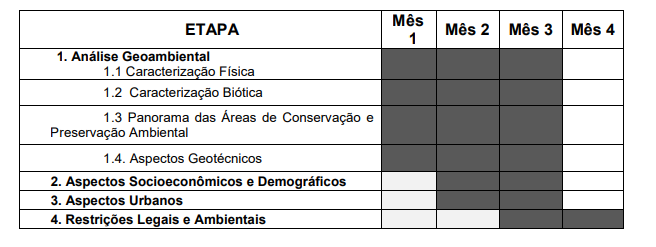 Detalhamento das Etapas:1. Análise Geoambiental1.1.Caracterização Física1.1.1. Relevo e Topografia1.1.2. Geologia1.1.3. Geomorfologia1.1.4. Pedologia1.1.5. Clima e Meteorologia1.1.6. Bacias e Sub-bacias Hidrográficas1.1.7. Hidrografia e Nascentes1.2.Caracterização Biótica1.2.1. Cobertura Vegetal1.2.2. Índice de Qualidade de Vegetação – NDVI1.2.3. Uso e Ocupação da Terra Frente a Vegetação1.2.4. Caracterização da Fauna Terrestre1.3.Panorama das Áreas de Conservação e Preservação Ambiental1.3.1. Áreas de Preservação Permanente (APP)1.3.2. Unidades de Conservação1.3.3. Área de Relevante Interesse Ecológico e Prioritárias para Conservação1.4.Aspectos Geotécnicos1.4.1. Susceptibilidade Ambiental1.4.2. Áreas de Risco1.4.3. Aptidão à Urbanização1.4.4. Inventário de Ocorrência de Inundações e DeslizamentosGravitacionais de Massa1.4.5. Patrimônio Histórico e Natural2. Aspectos Socioeconômicos e Demográficos2.1.Demografia2.2.Saúde2.3.Educação2.4.Econômico2.5.Dinâmica Empresarial2.6.Empregos3. Aspectos Urbanos3.1.Infraestrutura Urbana3.2.Equipamentos Comunitários3.3.Mobilidade Urbana3.4.Uso do Solo3.5.Habitações Precárias e Previsão de ZEIS4. Restrições Legais e Ambientais4.1.Área Urbana Consolidada4.2.Áreas de Preservação Permanente em Corpos Hídricos e o Território4.3.Diretrizes Municipais para Manutenção das Áreas de PreservaçãoPermanente em Áreas Urbanas ConsolidadasVI - VALOR DA CONTRATAÇÃO: A empresa INTEGRAL SOLUCOES EM ENGENHARIA LTDA, CNPJ 29.212.382/0001-07, Rua Tiradentes, n. 262, sala 02. Centro, Ibirama/SC CEP: 89.140-000 apresentou proposta oficial no valor de R$ 50.000,00 (cinquenta mil reais).VII - CRITÉRIOS DE PAGAMENTO: O pagamento será realizado em quatro parcelas e seguirá o seguinte cronograma por etapas:O pagamento será efetuado em até 15 (quinze) dias contados a partir da data do aceite do gestor do contrato na entrega efetiva de cada etapa, sendo que a mesma deverá estar acompanhada da respectiva Nota Fiscal Eletrônica.VII – DA JUSTIFICATIVA DO PREÇO E RAZÃO DA ESCOLHA DA CONTRATADA: A contratada foi selecionada através de pesquisa de mercado, sendo considerada a proposta mais vantajosa e a de menor valor. Ainda, foi considerada adequada por atender a especificidade dos serviços solicitados, bem como apresentou todos os requisitos exigidos para a habilitação.Em relação ao preço, verifica-se que os mesmos estão compatíveis com a realidade do mercado, podendo a administração adquiri-los sem qualquer afronta à Lei de regência das contratações públicas.VIII - ADEQUAÇÃO ORÇAMENTÁRIA: Serão disponibilizados recursos inerentes à Secretaria de Agricultura e Meio Ambienta através das dotações orçamentárias: Órgão : 07 – Secretaria de Agricultura e Meio AmbienteUnidade: 02 – Fundo Municipal de Agricultura e Meio AmbienteProjeto/Atividade: 2.036 – Manutenção da Secretaria de AgriculturaDespesa:  264– 3.3.90.00.00.00.00.00.02.500.7000Antônio Carlos/SC, 21 de março de 2024._________________________________ELLIZ GEOVÂNIA SILVEIRAMembro da Comissão de LicitaçõesPRODUTOPrazoPARCELAFase 110 dias pós assinatura do Contrato25%Fase 260 dias pós assinatura do Contrato25%Fase 390 dias pós assinatura do Contrato25%Fase 4 120 dias pós assinatura do Contrato25%